For the purpose of national external moderation, please follow the external moderation guidelines on the NZQA website.                                                                                                                                                                       Alternative Evidence Gathering Template – Internal AssessmentAlternative Evidence Gathering Template – Internal AssessmentAlternative Evidence Gathering Template – Internal AssessmentAlternative Evidence Gathering Template – Internal AssessmentAlternative Evidence Gathering Template – Internal AssessmentAlternative Evidence Gathering Template – Internal AssessmentAlternative Evidence Gathering Template – Internal AssessmentAlternative Evidence Gathering Template – Internal AssessmentAlternative Evidence Gathering Template – Internal AssessmentAlternative Evidence Gathering Template – Internal AssessmentAlternative Evidence Gathering Template – Internal AssessmentAlternative Evidence Gathering Template – Internal AssessmentAlternative Evidence Gathering Template – Internal AssessmentAlternative Evidence Gathering Template – Internal AssessmentAlternative Evidence Gathering Template – Internal AssessmentAlternative Evidence Gathering Template – Internal Assessment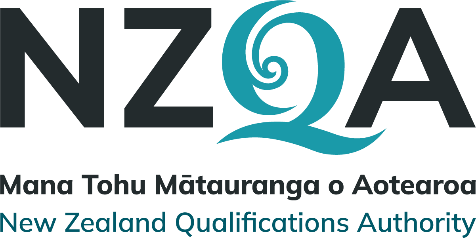 These templates must only be used to record student achievement and report results where remote assessment is the only practical option and the collection of direct assessment evidence from students has not been at all possible. ‘Alternative Evidence’ is student evidence for internally assessed standards that has been seen or heard within the teaching and learning programme. These templates do not signal a reduction in what is accepted for each grade, but rather a means of summarising evidence for reporting. These templates must be viewed in conjunction with the standard and assessment advice forwarded to schools to ensure that valid, credible and reliable assessment and learning has occurred before the standard is awarded. While physical evidence of student work does not need to be attached, the assessor decisions made must also be verified internally before reporting results. The template needs to be completed in accordance with the requirements in the Subject Learning Outcomes.These templates must only be used to record student achievement and report results where remote assessment is the only practical option and the collection of direct assessment evidence from students has not been at all possible. ‘Alternative Evidence’ is student evidence for internally assessed standards that has been seen or heard within the teaching and learning programme. These templates do not signal a reduction in what is accepted for each grade, but rather a means of summarising evidence for reporting. These templates must be viewed in conjunction with the standard and assessment advice forwarded to schools to ensure that valid, credible and reliable assessment and learning has occurred before the standard is awarded. While physical evidence of student work does not need to be attached, the assessor decisions made must also be verified internally before reporting results. The template needs to be completed in accordance with the requirements in the Subject Learning Outcomes.These templates must only be used to record student achievement and report results where remote assessment is the only practical option and the collection of direct assessment evidence from students has not been at all possible. ‘Alternative Evidence’ is student evidence for internally assessed standards that has been seen or heard within the teaching and learning programme. These templates do not signal a reduction in what is accepted for each grade, but rather a means of summarising evidence for reporting. These templates must be viewed in conjunction with the standard and assessment advice forwarded to schools to ensure that valid, credible and reliable assessment and learning has occurred before the standard is awarded. While physical evidence of student work does not need to be attached, the assessor decisions made must also be verified internally before reporting results. The template needs to be completed in accordance with the requirements in the Subject Learning Outcomes.These templates must only be used to record student achievement and report results where remote assessment is the only practical option and the collection of direct assessment evidence from students has not been at all possible. ‘Alternative Evidence’ is student evidence for internally assessed standards that has been seen or heard within the teaching and learning programme. These templates do not signal a reduction in what is accepted for each grade, but rather a means of summarising evidence for reporting. These templates must be viewed in conjunction with the standard and assessment advice forwarded to schools to ensure that valid, credible and reliable assessment and learning has occurred before the standard is awarded. While physical evidence of student work does not need to be attached, the assessor decisions made must also be verified internally before reporting results. The template needs to be completed in accordance with the requirements in the Subject Learning Outcomes.These templates must only be used to record student achievement and report results where remote assessment is the only practical option and the collection of direct assessment evidence from students has not been at all possible. ‘Alternative Evidence’ is student evidence for internally assessed standards that has been seen or heard within the teaching and learning programme. These templates do not signal a reduction in what is accepted for each grade, but rather a means of summarising evidence for reporting. These templates must be viewed in conjunction with the standard and assessment advice forwarded to schools to ensure that valid, credible and reliable assessment and learning has occurred before the standard is awarded. While physical evidence of student work does not need to be attached, the assessor decisions made must also be verified internally before reporting results. The template needs to be completed in accordance with the requirements in the Subject Learning Outcomes.These templates must only be used to record student achievement and report results where remote assessment is the only practical option and the collection of direct assessment evidence from students has not been at all possible. ‘Alternative Evidence’ is student evidence for internally assessed standards that has been seen or heard within the teaching and learning programme. These templates do not signal a reduction in what is accepted for each grade, but rather a means of summarising evidence for reporting. These templates must be viewed in conjunction with the standard and assessment advice forwarded to schools to ensure that valid, credible and reliable assessment and learning has occurred before the standard is awarded. While physical evidence of student work does not need to be attached, the assessor decisions made must also be verified internally before reporting results. The template needs to be completed in accordance with the requirements in the Subject Learning Outcomes.These templates must only be used to record student achievement and report results where remote assessment is the only practical option and the collection of direct assessment evidence from students has not been at all possible. ‘Alternative Evidence’ is student evidence for internally assessed standards that has been seen or heard within the teaching and learning programme. These templates do not signal a reduction in what is accepted for each grade, but rather a means of summarising evidence for reporting. These templates must be viewed in conjunction with the standard and assessment advice forwarded to schools to ensure that valid, credible and reliable assessment and learning has occurred before the standard is awarded. While physical evidence of student work does not need to be attached, the assessor decisions made must also be verified internally before reporting results. The template needs to be completed in accordance with the requirements in the Subject Learning Outcomes.These templates must only be used to record student achievement and report results where remote assessment is the only practical option and the collection of direct assessment evidence from students has not been at all possible. ‘Alternative Evidence’ is student evidence for internally assessed standards that has been seen or heard within the teaching and learning programme. These templates do not signal a reduction in what is accepted for each grade, but rather a means of summarising evidence for reporting. These templates must be viewed in conjunction with the standard and assessment advice forwarded to schools to ensure that valid, credible and reliable assessment and learning has occurred before the standard is awarded. While physical evidence of student work does not need to be attached, the assessor decisions made must also be verified internally before reporting results. The template needs to be completed in accordance with the requirements in the Subject Learning Outcomes.These templates must only be used to record student achievement and report results where remote assessment is the only practical option and the collection of direct assessment evidence from students has not been at all possible. ‘Alternative Evidence’ is student evidence for internally assessed standards that has been seen or heard within the teaching and learning programme. These templates do not signal a reduction in what is accepted for each grade, but rather a means of summarising evidence for reporting. These templates must be viewed in conjunction with the standard and assessment advice forwarded to schools to ensure that valid, credible and reliable assessment and learning has occurred before the standard is awarded. While physical evidence of student work does not need to be attached, the assessor decisions made must also be verified internally before reporting results. The template needs to be completed in accordance with the requirements in the Subject Learning Outcomes.These templates must only be used to record student achievement and report results where remote assessment is the only practical option and the collection of direct assessment evidence from students has not been at all possible. ‘Alternative Evidence’ is student evidence for internally assessed standards that has been seen or heard within the teaching and learning programme. These templates do not signal a reduction in what is accepted for each grade, but rather a means of summarising evidence for reporting. These templates must be viewed in conjunction with the standard and assessment advice forwarded to schools to ensure that valid, credible and reliable assessment and learning has occurred before the standard is awarded. While physical evidence of student work does not need to be attached, the assessor decisions made must also be verified internally before reporting results. The template needs to be completed in accordance with the requirements in the Subject Learning Outcomes.These templates must only be used to record student achievement and report results where remote assessment is the only practical option and the collection of direct assessment evidence from students has not been at all possible. ‘Alternative Evidence’ is student evidence for internally assessed standards that has been seen or heard within the teaching and learning programme. These templates do not signal a reduction in what is accepted for each grade, but rather a means of summarising evidence for reporting. These templates must be viewed in conjunction with the standard and assessment advice forwarded to schools to ensure that valid, credible and reliable assessment and learning has occurred before the standard is awarded. While physical evidence of student work does not need to be attached, the assessor decisions made must also be verified internally before reporting results. The template needs to be completed in accordance with the requirements in the Subject Learning Outcomes.These templates must only be used to record student achievement and report results where remote assessment is the only practical option and the collection of direct assessment evidence from students has not been at all possible. ‘Alternative Evidence’ is student evidence for internally assessed standards that has been seen or heard within the teaching and learning programme. These templates do not signal a reduction in what is accepted for each grade, but rather a means of summarising evidence for reporting. These templates must be viewed in conjunction with the standard and assessment advice forwarded to schools to ensure that valid, credible and reliable assessment and learning has occurred before the standard is awarded. While physical evidence of student work does not need to be attached, the assessor decisions made must also be verified internally before reporting results. The template needs to be completed in accordance with the requirements in the Subject Learning Outcomes.These templates must only be used to record student achievement and report results where remote assessment is the only practical option and the collection of direct assessment evidence from students has not been at all possible. ‘Alternative Evidence’ is student evidence for internally assessed standards that has been seen or heard within the teaching and learning programme. These templates do not signal a reduction in what is accepted for each grade, but rather a means of summarising evidence for reporting. These templates must be viewed in conjunction with the standard and assessment advice forwarded to schools to ensure that valid, credible and reliable assessment and learning has occurred before the standard is awarded. While physical evidence of student work does not need to be attached, the assessor decisions made must also be verified internally before reporting results. The template needs to be completed in accordance with the requirements in the Subject Learning Outcomes.These templates must only be used to record student achievement and report results where remote assessment is the only practical option and the collection of direct assessment evidence from students has not been at all possible. ‘Alternative Evidence’ is student evidence for internally assessed standards that has been seen or heard within the teaching and learning programme. These templates do not signal a reduction in what is accepted for each grade, but rather a means of summarising evidence for reporting. These templates must be viewed in conjunction with the standard and assessment advice forwarded to schools to ensure that valid, credible and reliable assessment and learning has occurred before the standard is awarded. While physical evidence of student work does not need to be attached, the assessor decisions made must also be verified internally before reporting results. The template needs to be completed in accordance with the requirements in the Subject Learning Outcomes.These templates must only be used to record student achievement and report results where remote assessment is the only practical option and the collection of direct assessment evidence from students has not been at all possible. ‘Alternative Evidence’ is student evidence for internally assessed standards that has been seen or heard within the teaching and learning programme. These templates do not signal a reduction in what is accepted for each grade, but rather a means of summarising evidence for reporting. These templates must be viewed in conjunction with the standard and assessment advice forwarded to schools to ensure that valid, credible and reliable assessment and learning has occurred before the standard is awarded. While physical evidence of student work does not need to be attached, the assessor decisions made must also be verified internally before reporting results. The template needs to be completed in accordance with the requirements in the Subject Learning Outcomes.These templates must only be used to record student achievement and report results where remote assessment is the only practical option and the collection of direct assessment evidence from students has not been at all possible. ‘Alternative Evidence’ is student evidence for internally assessed standards that has been seen or heard within the teaching and learning programme. These templates do not signal a reduction in what is accepted for each grade, but rather a means of summarising evidence for reporting. These templates must be viewed in conjunction with the standard and assessment advice forwarded to schools to ensure that valid, credible and reliable assessment and learning has occurred before the standard is awarded. While physical evidence of student work does not need to be attached, the assessor decisions made must also be verified internally before reporting results. The template needs to be completed in accordance with the requirements in the Subject Learning Outcomes.Student IDStudent IDStudent 1Student 1Student 1Student 1Student 1Student 1Student 1Student 1Student 1Student 1Student 1SubjectGeographyGeographyLevel1NotesNotesStandard No.9193291932Version3Standard TitleStandard TitleDemonstrate understanding of the spatial distribution of a phenomenon and its impacts on placeDemonstrate understanding of the spatial distribution of a phenomenon and its impacts on placeDemonstrate understanding of the spatial distribution of a phenomenon and its impacts on placeDemonstrate understanding of the spatial distribution of a phenomenon and its impacts on placeDemonstrate understanding of the spatial distribution of a phenomenon and its impacts on placeDemonstrate understanding of the spatial distribution of a phenomenon and its impacts on placeDemonstrate understanding of the spatial distribution of a phenomenon and its impacts on placeDemonstrate understanding of the spatial distribution of a phenomenon and its impacts on placeDemonstrate understanding of the spatial distribution of a phenomenon and its impacts on placeDemonstrate understanding of the spatial distribution of a phenomenon and its impacts on placeDemonstrate understanding of the spatial distribution of a phenomenon and its impacts on placeDemonstrate understanding of the spatial distribution of a phenomenon and its impacts on placeDemonstrate understanding of the spatial distribution of a phenomenon and its impacts on placeDemonstrate understanding of the spatial distribution of a phenomenon and its impacts on placeCredits5AchievedAchievedAchievedAchievedAchievedAchievedAchievedAchievedAchievedMeritMeritMeritMeritMeritMeritExcellenceExcellenceExcellenceDemonstrate understanding of the spatial distribution of a phenomenon and its impacts on place.Demonstrate understanding of the spatial distribution of a phenomenon and its impacts on place.Demonstrate understanding of the spatial distribution of a phenomenon and its impacts on place.Demonstrate understanding of the spatial distribution of a phenomenon and its impacts on place.Demonstrate understanding of the spatial distribution of a phenomenon and its impacts on place.Demonstrate understanding of the spatial distribution of a phenomenon and its impacts on place.Demonstrate understanding of the spatial distribution of a phenomenon and its impacts on place.Demonstrate understanding of the spatial distribution of a phenomenon and its impacts on place.Demonstrate understanding of the spatial distribution of a phenomenon and its impacts on place.Explain the spatial distribution of a phenomenon and its impacts on place.Explain the spatial distribution of a phenomenon and its impacts on place.Explain the spatial distribution of a phenomenon and its impacts on place.Explain the spatial distribution of a phenomenon and its impacts on place.Explain the spatial distribution of a phenomenon and its impacts on place.Explain the spatial distribution of a phenomenon and its impacts on place.Analyse the spatial distribution of a phenomenon and its impacts on place.Analyse the spatial distribution of a phenomenon and its impacts on place.Analyse the spatial distribution of a phenomenon and its impacts on place.Key requirements (list):Key requirements (list):Key requirements (list):Key requirements (list):Key requirements (list):Key requirements (list):AAAMMMEDescribe or attach the evidence considered. 	Describe or attach the evidence considered. 	Describe or attach the evidence considered. 	Explain how the judgement was made.Explain how the judgement was made.Describe the spatial distribution of a phenomenon.Describe the spatial distribution of a phenomenon.Describe the spatial distribution of a phenomenon.Describe the spatial distribution of a phenomenon.Describe the spatial distribution of a phenomenon.Describe the spatial distribution of a phenomenon.Describe factors or processes, or a combination of both, that contribute to the spatial distribution.Describe factors or processes, or a combination of both, that contribute to the spatial distribution.Describe factors or processes, or a combination of both, that contribute to the spatial distribution.Describe factors or processes, or a combination of both, that contribute to the spatial distribution.Describe factors or processes, or a combination of both, that contribute to the spatial distribution.Describe factors or processes, or a combination of both, that contribute to the spatial distribution.☐☐☐Describe impacts of the phenomenon on place.Describe impacts of the phenomenon on place.Describe impacts of the phenomenon on place.Describe impacts of the phenomenon on place.Describe impacts of the phenomenon on place.Describe impacts of the phenomenon on place.☐☐☐Include relevant evidence and geographic terminology in the description.Include relevant evidence and geographic terminology in the description.Include relevant evidence and geographic terminology in the description.Include relevant evidence and geographic terminology in the description.Include relevant evidence and geographic terminology in the description.Include relevant evidence and geographic terminology in the description.☐☐☐Explain factors or processes, or a combination of both, that contribute to the spatial distribution of the phenomenon.Explain factors or processes, or a combination of both, that contribute to the spatial distribution of the phenomenon.Explain factors or processes, or a combination of both, that contribute to the spatial distribution of the phenomenon.Explain factors or processes, or a combination of both, that contribute to the spatial distribution of the phenomenon.Explain factors or processes, or a combination of both, that contribute to the spatial distribution of the phenomenon.Explain factors or processes, or a combination of both, that contribute to the spatial distribution of the phenomenon.☐☐☐Explain impacts of the phenomenon on place.Explain impacts of the phenomenon on place.Explain impacts of the phenomenon on place.Explain impacts of the phenomenon on place.Explain impacts of the phenomenon on place.Explain impacts of the phenomenon on place.☐☐☐Use evidence and geographic terminology to support the explanation.Use evidence and geographic terminology to support the explanation.Use evidence and geographic terminology to support the explanation.Use evidence and geographic terminology to support the explanation.Use evidence and geographic terminology to support the explanation.Use evidence and geographic terminology to support the explanation.☐☐☐Examine factors or processes, or a combination of both, that contribute to the spatial distribution of the phenomenon.Examine factors or processes, or a combination of both, that contribute to the spatial distribution of the phenomenon.Examine factors or processes, or a combination of both, that contribute to the spatial distribution of the phenomenon.Examine factors or processes, or a combination of both, that contribute to the spatial distribution of the phenomenon.Examine factors or processes, or a combination of both, that contribute to the spatial distribution of the phenomenon.Examine factors or processes, or a combination of both, that contribute to the spatial distribution of the phenomenon.☐Make judgements about the significance of impacts of the phenomenon on place.Make judgements about the significance of impacts of the phenomenon on place.Make judgements about the significance of impacts of the phenomenon on place.Make judgements about the significance of impacts of the phenomenon on place.Make judgements about the significance of impacts of the phenomenon on place.Make judgements about the significance of impacts of the phenomenon on place.☐Use evidence and geographic terminology to develop the explanation.Use evidence and geographic terminology to develop the explanation.Use evidence and geographic terminology to develop the explanation.Use evidence and geographic terminology to develop the explanation.Use evidence and geographic terminology to develop the explanation.Use evidence and geographic terminology to develop the explanation.Sufficiency statementSufficiency statementSufficiency statementSufficiency statementSufficiency statementSufficiency statementSufficiency statementSufficiency statementSufficiency statementSufficiency statementSufficiency statementSufficiency statementSufficiency statementInternal Verification Internal Verification Internal Verification Internal Verification Internal Verification AchievementAll of A is required All of A is required All of A is required All of A is required All of A is required All of A is required All of A is required All of A is required All of A is required All of A is required All of A is required All of A is required Assessor:                                              Date: 	Assessor:                                              Date: 	Assessor:                                              Date: 	Assessor:                                              Date: 	Assessor:                                              Date: 	MeritAll of A and M is required All of A and M is required All of A and M is required All of A and M is required All of A and M is required All of A and M is required All of A and M is required All of A and M is required All of A and M is required All of A and M is required All of A and M is required All of A and M is required Verifier:                                                  Date: 	Verifier:                                                  Date: 	Verifier:                                                  Date: 	Verifier:                                                  Date: 	Verifier:                                                  Date: 	ExcellenceAll of A, M and E is required All of A, M and E is required All of A, M and E is required All of A, M and E is required All of A, M and E is required All of A, M and E is required All of A, M and E is required All of A, M and E is required All of A, M and E is required All of A, M and E is required All of A, M and E is required All of A, M and E is required Verifier’s school: 	Verifier’s school: 	Verifier’s school: 	Verifier’s school: 	Verifier’s school: 	MARK OVERALL GRADEMARK OVERALL GRADEMARK OVERALL GRADEN A A A A M M M E E Comments: 	Comments: 	Comments: 	Comments: 	Comments: 	